Fragment cennika zawierającego przykładowe i opisane we wniosku urządzenia do ćwiczeń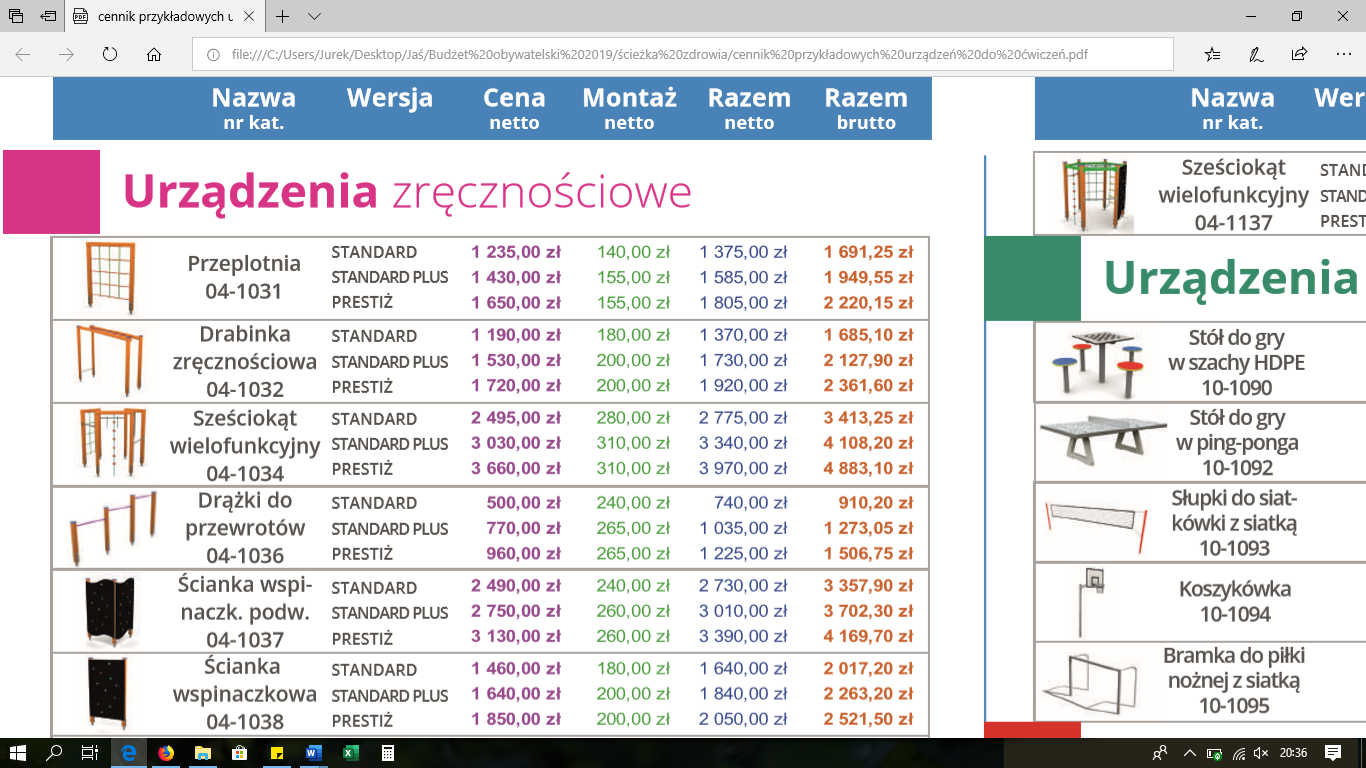 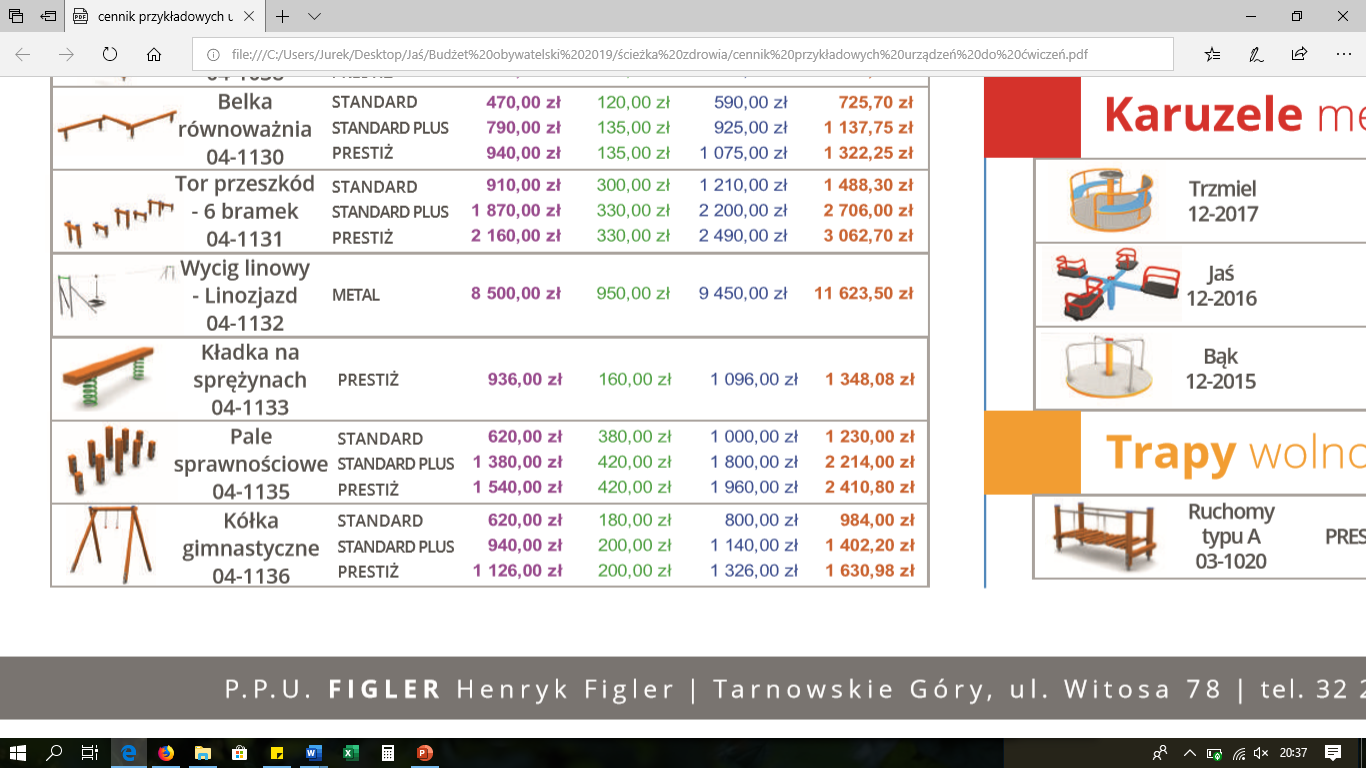 